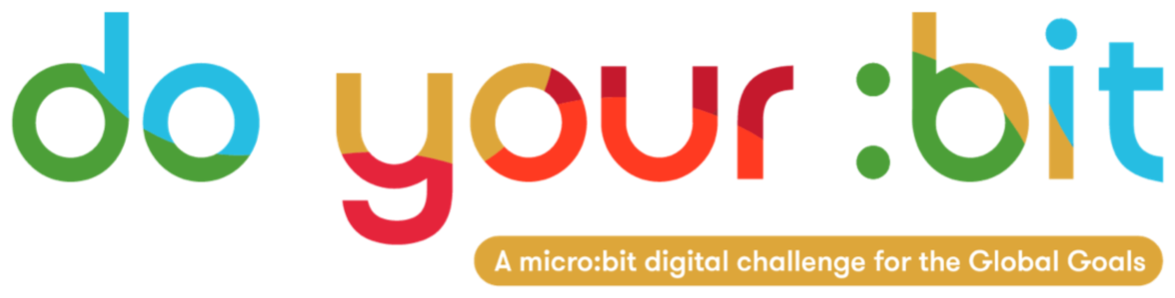 Saúde e Bem-EstarIntrodução ao Objetivo 3: Saúde e Bem-EstarUse este guia para apresentar aos seus alunos o Objetivo 3: Saúde e Bem-Estar.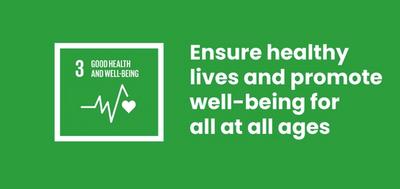 O que é o Objetivo Global 3?O Objetivo de Desenvolvimento Sustentável 3 (Saúde e Bem-Estar) é um dos 17 Objetivos de Desenvolvimento Sustentável (ODS) estabelecidos pelas Nações Unidas em 2015. Saiba mais sobre os Objetivos Globais em nosso guia introdutório. O Objetivo de Desenvolvimento Sustentável 3 é um objetivo amplo e ambicioso, cuja finalidade é garantir o acesso à saúde a todos, em qualquer lugar. Seu propósito é ajudar as pessoas a seguirem estilos de vida mais saudáveis — como adotar dietas mais benéficas à saúde e fazer exercícios regularmente — e tornar o mundo em que vivemos mais seguro, reduzindo a poluição atmosférica e controlando surtos de doenças, por exemplo. Neste Objetivo prioriza-se tanto a saúde mental quanto a física.
AtividadesHá algumas ideias para ajudar os alunos a colocarem o Objetivo 3 em prática logo abaixo. Elas funcionam como atividades independentes ou em sequência, como um plano de aula completo.Primeira atividade: Bem-estar na pandemia Nesta atividade, os estudantes discutirão saúde e bem-estar durante a pandemia da COVID-19.Duração: 10 minMostre aos seus alunos o vídeo abaixo sobre saúde e bem-estar durante a pandemia da COVID-19, retirado da "World's Largest Lesson Live!". Depois disso, promova uma discussão em grupo.https://www.youtube.com/watch?v=woqJEoJNDs4Peça aos alunos para refletirem sobre o que acabaram de assistir:Como a conversa se relaciona com a sua própria vida? O que foi mais interessante? Como essa discussão fez você se sentir? Peça que os estudantes deem sua opinião e discutam suas próprias experiências ocorridas na pandemia.Segunda atividade: Compreender o Objetivo 3Nesta atividade, os estudantes vão explorar e debater por que a saúde e o bem-estar são importantes e o que é necessário para atingir o Objetivo 3.Duração: 10 min1. Introdução Explique-lhes que irão analisar o Objetivo Global 3 (Saúde e Bem-Estar); contudo, não apenas a COVID-19, mas tudo que afeta a saúde e o bem-estar de todos.Mostre o logo do Objetivo 3, explique o que ele é e promova um debate sobre as seguintes questões: O que é ter uma boa saúde? O que é bem-estar? Consegue pensar em exemplos de doenças físicas ou mentais que já teve? E em outras pessoas? Por que é importante ter boa saúde e bem-estar?2. Discussão em grupo Agora, peça aos alunos que imaginem um mundo onde o Objetivo Global 3 (Saúde e Bem-Estar) tenha sido alcançado e, com todos juntos ou em pequenos grupos, discutam esta questão:"Pense no futuro e como seria o mundo se todas as pessoas tivessem acesso à saúde e bem-estar?"Também é possível considerar as seguintes perguntas:Como a saúde e o bem-estar afetam a sociedade? Pense, em particular, na pandemia da COVID-19 e do que a sociedade precisa para garantir que todos recebam os devidos cuidados?Quais fatores afetam e melhoram a saúde e o bem-estar na sua comunidade? Por exemplo: hospitais, centros comunitários, parques, áreas verdes.Quem é responsável pela nossa saúde e bem-estar?3. ComentáriosDe tempo aos alunos para explicarem algumas das suas respostas. Tente abordar o máximo de fatores e ideias diferentes — de todas as áreas contidas no Objetivo 3.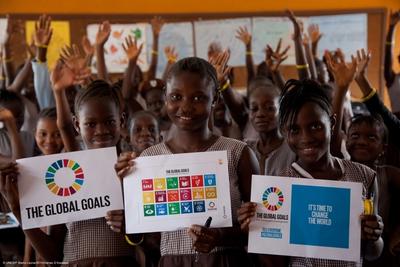 Terceira atividade: Objetivos pessoais de saúde e bem-estar Nesta atividade, os alunos criarão um plano pessoal de saúde e bem-estar.Duração: 15 min1. IntroduçãoExplique aos estudantes que todos vão elaborar um plano pessoal de saúde e bem-estar, no intuito de melhorar a saúde física e mental. Exemplos: praticar atividade física regularmente, passar mais tempo com a família, escovar os dentes duas vezes por dia, dormir oito horas todas as noites, entre outros.Incentive os alunos a pensarem por si mesmos: este é um plano pessoal, o qual não precisa ser compartilhado se não quiserem. Devem ser objetivos que eles queiram alcançar por si mesmos, para terem vidas mais saudáveis e felizes.2. Definir os objetivos de saúde e bem-estarPara definir os objetivos, recomendamos o uso das metas SMART, as quais aumentam as possibilidades de atingir os seus objetivos pessoais, por intermédio dos critérios abaixo:Specific (específico): O que você quer realizar especificamente?Measurable (mensurável): Como saberá se está progredindo?Attainable (alcançável): É realmente possível alcançar este objetivo?Relevant (relevante): É algo que fará diferença para você diretamente?Timely (temporal): Quando pretende atingir seu objetivo?3. Comentários e consideraçõesPeça aos voluntários que compartilhem um ou mais de seus objetivos pessoais. Outros estudantes têm objetivos similares? Você consegue pensar em dicas para alcançar tais objetivos? Há alguma coisa que os impeça de alcançá-los?Os estudantes poderão deixar à mostra o plano pessoal de saúde e bem-estar deles em suas casas. Lembre-os de reverem seus objetivos para avaliarem como estão se saindo.Esta tarefa é uma boa introdução às atividades de prototipagem micro:bit LEDs relaxantes e Espalhar alegria.